Resultado da Tomada de PreçosNº20223006E158HEMU"O Instituto de Gestão e Humanização – IGH, entidade de direito privado e sem fins lucrativos, classificado comoOrganização Social, vem tornar público o Resultado da Tomada de Preço, com a finalidade de adquirir bens, insumos ouserviços para o HEMU - Hospital Estadual da Mulher, com endereço à Av. Perimetral, s/n, Qd. 37, Lt. 14, sala 01, SetorCoimbra, Goiânia/GO, CEP: 74.530-020.Objeto: MEDICAMENTOTipo de Compra: PEDIDO EMERGENCIALGoiânia 30 de Junho de 2022"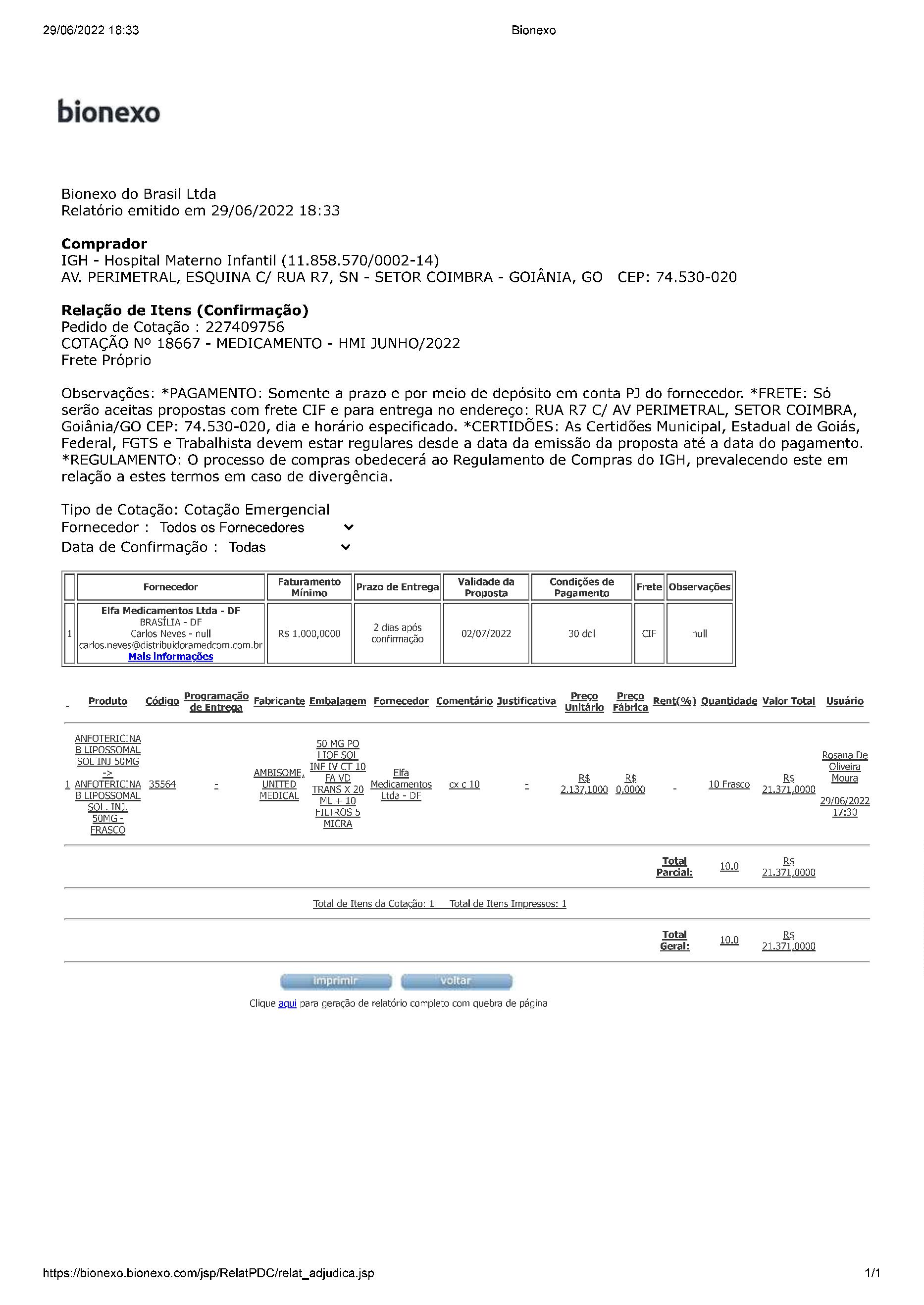 